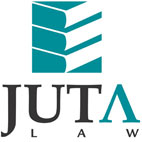 JUTA'S WEEKLY STATUTES BULLETIN(Bulletin 12 of 2017, based on Gazettes received during the week 17 to 24 March 2017)JUTA'S WEEKLY E-MAIL SERVICEISSN 1022 - 6397PROCLAMATIONS AND NOTICESCUSTOMS AND EXCISE ACT 91 OF 1964Schedule 1 amended (GN R264 in GG 40713 of 24 March 2017) (p135)Schedule 3 amended (GN R266 in GG 40713 of 24 March 2017) (p139)Schedule 5 amended (GN R265 in GG 40713 of 24 March 2017) (p137)SUBDIVISION OF AGRICULTURAL LAND ACT 70 OF 1970 & CONSERVATION OF AGRICULTURAL RESOURCES ACT 43 OF 1983Revised tariffs for services rendered published (GN 248 in GG 40711 of 24 March 2017) (p16)AGRICULTURAL PRODUCT STANDARDS ACT 119 OF 1990Regulations regarding Inspections and Appeals: Local amended with effect from 1 April 2017 (GN R257 in GG 40713 of 24 March 2017) (p11)Regulations regarding Inspections and Appeals: Export amended with effect from 1 April 2017 (GN R258 in GG 40713 of 24 March 2017) (p21)OCCUPATIONAL HEALTH AND SAFETY ACT 85 OF 1993Incorporation of health and safety standards into the Pressure Equipment Regulations, 2009 published (GN R262 in GG 40713 of 24 March 2017) (p127) LABOUR RELATIONS ACT 66 OF 1995List of bargaining councils accredited by the CCMA for conciliation and/or arbitration and/or inquiry by arbitrator for the period 1 February 2017 to 31 August 2019 published 
(GenN 234 in GG 40711 of 24 March 2017) (p156)MARKETING OF AGRICULTURAL PRODUCTS ACT 47 OF 1996Request for amendment of statutory measures relating to records and returns in respect of imports and exports of maize and wheat published for comment by directly affected groups (BN 46 in GG 40711 of 24 March 2017) (p166)HIGHER EDUCATION ACT 101 OF 1997Institutional Statute of the University of Pretoria amended 
(GN 250 in GG 40711 of 24 March 2017) (p19)Institutional Statute of Sol Plaatje University published 
(GN 251 in GG 40711 of 24 March 2017) (p21)Institutional Statute of North West University published and GN 795 in GG 27872 of 8 August 2005 repealed with effect from a date to be determined 
(GN 252 in GG 40711 of 24 March 2017) (p82)Institutional Statute of the University of Johannesburg published and GN 259 in GG 35192 of 30 March 2012 repealed (GN 255 in GG 40711 of 24 March 2017) (p118) NATIONAL WATER ACT 36 OF 1998Water Use Licence Application and Appeals Regulations, 2017 published 
(GN R267 in GG 40713 of 24 March 2017) (p141)NATIONAL HERITAGE RESOURCES ACT 25 OF 1999Declaration of the Grave of Mr Chris Hani, Memorial Site and the Walk of Remembrance as National Heritage Sites published (GN 249 in GG 40711 of 24 March 2017) (p18)PROMOTION OF ACCESS TO INFORMATION ACT 2 OF 2000Limpopo Department of Economic Development, Environment and Tourism: Section 14 manual published (GG 40714 of 23 March 2017) (p10)Gauteng Department of Community Safety: Section 14 manual published 
(GG 40714 of 23 March 2017) (p42)INTERNATIONAL TRADE ADMINISTRATION ACT 71 OF 2002International Trade Administration Commission of South Africa (ITAC): Notice of an initiation of a sunset review of the anti-dumping duties on frozen bone-in portions of fowls of the species Gallus domesticus imported or originating from the United States of America published for comment (GN 270 in GG 40717 of 24 March 2017) (p4)ELECTRONIC COMMUNICATIONS ACT 36 OF 2005Independent Communications Authority of South Africa (ICASA): Type Approval Regulations, 2013: Revised Type Approval fees published 
(GN 268 in GG 40715 of 23 March 2017) (p4)Radio Frequency Spectrum Licence Fee Amendment Regulations, 2015: Annual radio frequency spectrum licence fees published with effect from 1 April 2017 
(GenN 237 in GG 40719 of 24 March 2017) (p4)CONTINUING EDUCATION AND TRAINING ACT 16 OF 2006Notice of publication for comment of draft National Policy on Verification of Enrolments and Staff in the Community Education and Training Colleges published 
(GN 253 in GG 40711 of 24 March 2017) (p116)Notice of publication for comment of draft Policy Framework for the Development of Admission Policies by Community Education and Training Colleges published 
(GN 254 in GG 40711 of 24 March 2017) (p117)ASTRONOMY GEOGRAPHIC ADVANTAGE ACT 21 OF 2007Summary of report on public oral hearings on proposed Karoo Central Astronomy Advantage Areas Spectrum Regulations, 2015 published (GN 246 in GG 40706 of 22 March 2017) (p4)NATIONAL LAND TRANSPORT ACT 5 OF 2009Notice of institution of extraordinary measures to normalise transport services in Port St Johns, Ngqeleni, Mthatha, Libode and Lusikisiki published 
(GN 256 in GG 40712 of 23 March 2017) (p4)Notice of intention to institute extraordinary measures in a declared area regarding taxi violence and taxi ranks in the Delft area published for comment 
(GenN 238 in GG 40721 of 24 March 2017) (p4)CIVIL AVIATION ACT 13 OF 2009Notice of publication for comment of proposed amendment to the Civil Aviation Regulations, 2011 published (GN R273 in GG 40720 of 24 March 2017) (p4)DIVISION OF REVENUE ACT 3 OF 2016Stopping and re-allocation of transfers for municipal grants published in terms of the Act 
(GN 247 in GG 40707 of 22 March 2017) (p4)PROVINCIAL LEGISLATIONEASTERN CAPEEastern Cape Department of Health: Adjustment of tariffs: Patient Fees 2017/2018 published with effect from 1 April 2017 (PN 50 in PG 3815 of 20 March 2017) (p12)FREE STATEInterpretation Act 33 of 1957: Uniform Patient Fee Schedule (UPFS) 2017 Tariffs published with effect from 1 April 2017 (PN 379 in PG 123 of 24 March 2017) (p2)GAUTENGConstitution of the Republic of South Africa, 1996: Rand West City Local Municipality: Spatial Planning and Land Use Management By-law, 2017 published
(PN 222 in PG 78 of 22 March 2017) (p127)KWAZULU-NATALKwaZulu-Natal Road Traffic Act 7 of 1997: Notice to revoke amendment to the Road Traffic Regulations as published under PN 9 in PG 1785 of 2 February 2017 published 
(PN 31 in PG 1802 of 20 March 2017) (p3)Constitution of the Republic of South Africa, 1996: Nongoma Local Municipality: Outdoor Advertising By-laws published (GenN 5 in PG 1803 of 23 March 2017) (p11)Spatial Planning and Land Use Management Act 16 of 2013: Delegations in terms of s. 56 published (GenN 6 in PG 1803 of 23 March 2017) (p98)Division of Revenue Bill, 2017: Transfer of funds to municipalities published 
(PN 32 in PG 1803 of 23 March 2017) (p126)LIMPOPOLimpopo Adjustments Appropriation Act 3 of 2016  (PN 31 in PG 2797 of 24 March 2017) (p17)Date of commencement: 24 March 2017NORTH WESTSpatial Planning and Land Use Management Act 16 of 2013: Madibeng Local Municipality: Draft Spatial Planning and Land Use Management By-law or SPLUMA By-laws published 
(LAN 25 in PG 7745 of 21 March 2017) (p19)Spatial Planning and Land Use Management Act 16 of 2013: Ramotshere Moiloa Local Municipality: By-law on Spatial Planning and Land Use Management published
(LAN 27 in PG 7745 of 21 March 2017) (p183)This information is also available on the daily legalbrief at www.legalbrief.co.za